О внесении изменений в Правилаблагоустройства территории 	Асхвинского сельского поселенияКанашского  района  Чувашской Республики             В соответствии с Федеральным законом от  06.10.2003 №131-ФЗ «Об общих принципах организации местного самоуправления в Российской Федерации», ст.210 Гражданского  кодекса Российской Федерации, Уставом  Асхвинского сельского поселения Канашского района Чувашской Республики, протестом Канашской  межрайонной  прокуратуры от 21.03.2022 №03-01-2022,    Собрание депутатов Асхвинского сельского поселения Канашского района Чувашской Республики решило: 1.  Внести  в Правила  благоустройства территории Асхвинского сельского поселения  Канашского района Чувашской Республики, утвержденные решением  Собрания депутатов Асхвинского сельского поселения  Канашского района Чувашской Республики от 31.10.2017 №25/1 (с изменениями  от 11.12.2018 № 42/4, от 03.06.2019 № 47/2, от 10.10.2019 № 51/3, от 03.09.2021 № 16/3  ), следующие  изменения:      пункт 7.3 изложить  в следующей редакции:«7.3 Физические,  юридические лица, индивидуальные предприниматели, являющиеся собственниками зданий (помещений в них, сооружений, включая временные сооружения, а также  владеющие земельным участком на праве собственности, ином вещном  праве, праве аренды, ином законном праве, обязаны осуществлять уборку прилегающей территории самостоятельно или посредством привлечения специализированных организаций»2. Настоящее постановление вступает в силу после его официального опубликования.Глава Асхвинского сельского поселения								     В.В. ПавловЧĂВАШ РЕСПУБЛИКИ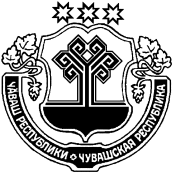 КАНАШ РАЙОНĚЧУВАШСКАЯ РЕСПУБЛИКА КАНАШСКИЙ РАЙОНАСХВА ЯЛ ПОСЕЛЕНИЙĚН ДЕПУТАТСЕН ПУХĂВĚ ЙЫШĂНУ20 çу 2022 ç. 26/2 №Вырăскас Пикших ялěСОБРАНИЕ ДЕПУТАТОВАСХВИНСКОГО СЕЛЬСКОГО ПОСЕЛЕНИЯРЕШЕНИЕ20 мая 2022 г.  № 26/2Деревня Большие Бикшихи